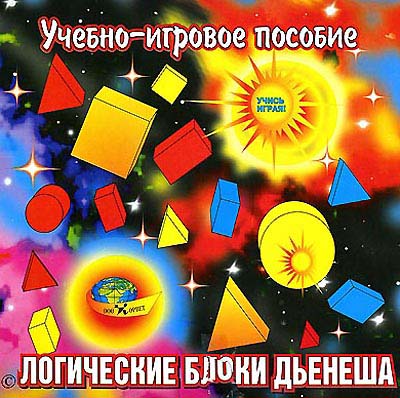 Система Дьенеша, пожалуй, менее популярна среди родителей, чем, скажем, система Монтессори или Никитина. А между тем, логические игры этого замечательного венгерского педагога заслуживают самого пристального внимания. Ведь они способствуют развитию логического мышления, комбинаторики, аналитических способностей, формируют навыки, необходимые для решения логических задач: умение выявлять в объектах разнообразные свойства, называть их, адекватно обозначать словом их отсутствие, абстрагировать и удерживать в памяти одно, одновременно два или три свойства, обобщать объекты по одному, двум или трем, свойствам.Блоки Дьениша дают и первое представление о таких сложнейших понятиях информатики как алгоритмы, кодирование информации, логические операции. Игры с Блоками Дьениша способствуют развитию речи: малыш вынужден строить высказывания с союзами "и", "или", частицей "не" и др. Подобные игры способствуют ускорению процесса развития у дошкольников простейших логических структур мышления и математических представленийА самое главное, играть этими кубиками будет интересно и малышам двух-трех лет и пятилетним дошколятам. А некоторые игры заинтересуют даже первоклашек! И будут им, кстати, очень полезны! Итак, сегодня мы расскажем о самых простейших играх, доступных самым маленьким.Логические блоки Дьенеша – что это такое? Еще одна популярная на сегодня «развивалка»? Простой конструктор, по неведомым причинам столь популярный среди родителей, интересующихся ранним развитием?

«Волшебная» игра для юных математиков? Пожалуй, всего понемножку.

Золтан Дьенеш, изобретатель логических блоков – венгерский математик и педагог, развивший теорию «новой математики» и считавший, что учиться лучше не за партой, а играя. Причем «несерьезная» форма не исключает серьезного содержания. Играя, дети способны постигать очень сложные математические и логические концепции – вплоть до работы с абстрактными системами и символами.

Дьенеш считал, что умение работать с символами, понимать их язык – одна из последних, самых «сложных» стадий в развитии математического мышления. Что же, с этим не поспоришь! Все мы можем увидеть разницу между малышом, решающим задачу с помощью практических проб и старшеклассником, оперирующим абстракциями. (Да и в обычной жизни умение видеть взаимосвязи и причинно-следственные цепочки между предметами, объектами, событиями, умение мыслить системно – один из залогов успеха. Так что развитие у ребенка логического мышления полезно не только для школы, но и для «большой» жизни)

Что же такое знаменитые логические блоки Дьенеша и для чего они нужны нашим деткам? Логические блоки – это развивающая игра, рассчитанная на детей от 2 до 10 лет.

Основная цель и задача - помочь детям научиться выполнять логические операции ( то есть познакомиться с основой, сердцевиной математики!) – разбивать объекты по свойством, кодировать информацию, обобщать и находить различия, сравнивать, классифицировать объекты и т. д.

Блоки Дьенеша помогают детям познакомиться с признаками объектов (формой, цветом, размером и т. д.), развить пространственное воображение, творческие способности, фантазию, навыки конструирования, моделирования, речь, логическое мышление и даже самостоятельность и произвольность!

Разумеется, что на каждом возрастном этапе - свой уровень «вхождения» в математику. И прелесть блоков венгерского математика именно в том, что с помощью них можно придумывать игры и занятия для каждого из возрастов – в соответствии с той информацией, которую ребенок готов усвоить.

Фактически, логические блоки – это «игра на вырост», которая будет полезной долгие годы.

Набор состоит из 48 логических блоков разных:

цветов ( красные, желтые синие)
форм (круглые, квадратные, треугольные, прямоугольные)
размеров (большие и маленькие)
толщиной (толстые и тонкие) 

В наборе нет одинаковых фигур, каждая обладает уникальным сочетанием этих четырех признаков: цвета, формы, размера и толщины.

При играх с блоками Дьенеша часто используются дополнительные карточки - с символами свойств: 11 карточек с условным обозначением свойств (желтый) и 11 – с отрицанием свойств ( не-круглый)

С чего же начать?

Чему можно и нужно учить двухлеток, что будет интересно детям 4-х или 6-летнего возраста?

Формально можно разделить цели на последовательную цепочку:

сначала учим детей выявлять свойства
затем сравнивать предметы по найденным свойствам
переходим к классификации, обобщению
осваиваем логические операции и язык символов. 

Варианты занятий и игр с Блоками Дьенеша.

Как играть?

Теоретически самые простые, первые варианты подходят для самых маленьких, и последние – для детей старше. Практически не обязательно привязываться к возрасту. Лучше ориентироваться на то, что может и хочет именно ваш ребенок. Важно не заставлять его решать задачи «высокого» уровня сразу и снова и снова играть в более легкие и простые игры, пока вы совместно не добьетесь заданной цели – например, познакомиться со свойствами предметов или научиться разделять блоки по определенному признаку. Для малышей 2-4 лет занятия лучше «обыгрывать» в сказочной форме – скажем, мы не просто разбираем блоки по цветам, а собираем «цветочки» или «грибочки» в разные корзиночки. При игре в «цепочку», описанной ниже, можно не просто собирать эту последовательность блоков, а выстраивать «мостики» для мышки через речку.

Знакомство со свойствами.

1. Коробка для блоков имеет лунки, соответствующие блокам. Самые маленькие математики с удовольствием уберут в «домики» фигуры соответственно их лункам – то есть игра выступает аналогом вкладышей.

2. «Не глядя». Кладем разные блоки в мешочек и просим, не глядя, то есть на ощупь, распознать и достать блоки определенной формы.

3. «Сортируем по признаку». Выкладываем в общую кучу все блоки и просим отделить все круги. Затем – все синие предметы и т. д.

4. «Найди такой же». Показываем один блок и предлагаем найти такой же по толщине (цвету, форме, размеру). Затем – «не такой же».

Более сложный вариант этой игры - показываем блоки и предлагаем найти «такие же, как этот, блоки» по уже двум свойствам (размер – цвет, например) То есть найди такие же, как этот, блоки – все синие и квадратные.
Еще одна «ступенька вверх» - усложнение критериев поиска. Просим найти все блоки, такие же, как этот, с двумя аналогичными свойствами и одним отличающимися. То есть, например – найти блоки такие же по форме и цвету, но другого размера.

5. «Кто лишний». Предлагаем ребенку несколько предварительно выбранных вами блоков. Один из них должен быть лишним, то есть отличаться по одному свойству. Скажем, три синих блока и один желтый. Предлагаем угадать, что – лишнее и обязательно спрашиваем, почему?
Игры к блокам Дьенеша

Сравнение по свойствам

1. Если вообразить, что блоки Дьенеша – это угощения для кукол, то можно предложить детям разделить угощение. Скажем, зайки едят только морковки (треугольники или красные блоки), а мишки – только мед ( прямоугольные «бочонки» или желтые блоки). Выкладываем весь набор в общую кучу и просим малыша выбрать все угощения, подходящие для зайки и мишки.

Более сложный вариант игры – взять 4 игрушки - 2 пары похожих, но разного размера. Например, берем двух зайчиков – большого и маленького и двух медведей, большого и маленького. Соответственно, большому медведю малыш должен найти все соответствующее угощение, но бОльшего размера, маленькому – меньшего. Тоже самое и с зайками.

После раскладывания фигур у малыша можно спросить – какие фигуры достались большому медведю? Большие желтые (или большие прямоугольники). А маленькому зайчику?

2. «Кто быстрей?» Выбирать блоки с нужными признаками можно на скорость, соревнуясь с родителями – кто быстрее соберет больше красных блоков? Или кто быстрее соберет блоки своего цвета (вы собираете все желтые, малыш - все синие)

Более сложный вариант: собрать скорость все блоки одного цвета, но, за исключением, например, треугольных. Или тонких. То есть ребенку нужно не только выделить блоки одного общего признака, но и исключить из них часть «неподходящих».

3. «Цепочки» - выстраивание цепочек, последовательностей блоков ( фигур). Просим ребенка выложить цепочку блоков по определенным признакам: все фигуры одинакового цвета или размера. Затем – все фигуры одинакового цвета, но разного размера и т. д.

Более сложный вариант – просим выложить цепочку, чтобы у соседних фигур был один общий признак. Например, ребенок кладет желтый круг, следующей фигурой может быть или желтый, но не круг, или круг, но не желтый. Скажем, синий квадрат. Соответственно, следующей фигурой будет синий круг или желтый квадрат и т. д.

Другой вариант игры – выстраиваем цепочку, когда каждый следующий блок отличается от другого всеми 4-мя свойствами.

Для любителей решать головоломки можно предложить цепочку, где есть начало - один блок – и конец – абсолютно другой. Например, вы ставите желтый тонкий прямоугольный блок и синий толстый большой круглый. Это - начало и конец. Малыш выстраивает цепочку так, чтобы новый блок отличался от предыдущего одним свойством. Соответственно, предпоследний блок должен отличаться от последнего (положенного вами) всего на одно свойство.

4. «Не-свойство». Мы берем блок и просим ребенка описать его свойства, пользуясь частицей «не». Например, синий треугольный блок какой? Не-красный, не-квадратный, не-тонкий. Затем можно попросить найти все аналогичные «не-блоки» - все «не-синие» или «не-треугольные».

5. «Угадайка». Для этой игры вам нужны логические блоки и мешочек. Ведущий (например, вы) берет один блок и, чтобы второй игрок не видел, прячет его в мешок. Второй игрок ( ребенок) должен угадать, что за фигура в мешочке, задавая вопросы, на которые вы можете ответить только «да» или «нет». Соответственно, вопросы должны быть такие, как: «Эта фигура – желтая?», «Она – прямоугольник?»

Классификация, логические операции

Достаем произвольный набор блоков Дьенеша, включающий разные формы, цвета и т. д. и спрашиваем – чего больше – квадратов или синих блоков? Задача малыша – вычленить все квадраты и синие блоки, посчитать их и сравнить. Таким образом, ребенок учится разделению на классы и сравнению.

1. Игра с областями. Чертим на бумаге или выкладываем на полу из веревки 2-3 (можем начать с двух) не пересекающихся пространства (например, круга). Просим ребенка внутрь первого положить, скажем, красные блоки, внутрь второго – синие. Попутно объясняем, что такое внутри и снаружи, если ребенок еще не знаком с этим понятиями.

Следующее задание. Работаем только с один кругом. Освобождаем пространство и просим положить внутрь одного все квадратные блоки, а все треугольные, например – вне его.

Следующее. Рисуем (выкладываем) уже два пересекающихся круга. Берем три вида логических блоков - например, разного цвета. Просим все синие блоки расположитьв левом кругу. Все блоки квадратного цвета – в правом. А все синие квадратные - в двух кругах одновременно (то есть в области, где два круга пересекаются). Задание можно дополнить – все не-синие и неквадратные блоки (какие – мы не называем) располагаются вне обоих кругов. Это задание – тренировка на разбиение множеств по классам – не так–то просто, между прочим!

Если ребенку тяжело по началу справляться с этим заданием самому, можно начать «с другого конца» - вы раскладываете блоки по областям самостоятельно, а ребенку предлагает назвать, блоки с какими свойствами лежат внутри первого круга, второго, внутри двух кругов одновременно, вне их. Когда малыш поймет, о чем идет речь, можно попробовать вернуться к предыдущим заданиям.

2. «Чертеж». Для этого игры желательны карточки с обозначением свойств и «не-свойств». Предварительно рисуем чертеж, например, домика или замка, где каждый элемент обозначен свойством (карточкой). Например, основа – два не-желтых прямоугольных блока, на них стоят некруглые, не-синие блоки, затем - желтые не-треугольные, не-тонкие, вершит все не-квадратная красная крыша. Малыш должен построить замок согласно вашему письменному чертежу (или устным указаниям). Можно устроить соревнование – вы одновременно рисуете чертежи друг для друга и строите замки на скорость – правильность исполнения тоже учитывается при оценке.

Логические блоки Дьенеша, как вы видите, предполагают бесчисленное множество игр, которое можно придумывать и самим. Конструирование, моделирование, счет, развитие памяти и речи, воображения, способность совершать логические операции - все это позволяют развивать чудесные «кубики и треугольники». А, если в какой-то момент вам и этого станет мало, приглядитесь к дополнительным материалам, которые разработаны специально для работы с блоками и направлены на развитие отдельных умений и навыков для детей самого разного возраста. Удачи!